МКДОУ д/с «Рябинка - ЦРР» г. Омутнинска Кировской области.                                   Сценарий ко дню матери в 1 младшей группе«Всё для мамочки любимой»                                                                                         подготовила воспитатель Борова Надежда Валерьевна.В младшей группе не проводят праздник день Матери, только у детей старшего                       дошкольного возраста. Нам с ребятами очень хотелось порадовать своих мам и я придумала небольшой концерт с играми, стихами, танцем и  показом занятия для мам, как их малыши трудятся, делают подарки для них.                                                                      Целью праздника было создать отличное,  радостное настроение для мам и детей, наладить контакт между мамой и ребёнком через разные виды деятельности, создать благоприятную обстановку для проведения праздника.                                                                                                                        Входят дети в группу.   Посмотрите, ребята к нам в гости сегодня пришли наши мамы. Давайте с ними поздороваемся и отправим им «воздушный поцелуй». На свете добрых слов немало,
Но всех добрее и важней одно.
Из двух слогов простое слово МАМА.
И нету слов нужнее, чем оно.
Ребята, а кто знает какой сегодня праздник? Правильно, сегодня день Матери, праздник наших любимых мам. На праздники, что ребята дарят? (подарки, цветы). И мы с вами для наших любимых мам тоже сделаем подарки. А ваши мамы любят цветы? Я предлагаю вам сделать корзинку с цветами. Будем делать подарки? Если да, тогда проходите и усаживайтесь за столы. Пока ничего не трогайте и послушайте, что мы с вами будем делать.                                                     Посмотрите я вам принесла корзинку, а в ней….цветы. Какого они цвета, формы?  Я вам тоже приготовила красивые разноцветные корзинки, выбирайте корзинку, кому какая нравиться. (раздаю на подносе корзинки-заготовки)                                                                                                                                 У вас простая корзинка, а чего в ней не хватает? Конечно цветов, сейчас мы с вами их сделаем и украсим нашу корзинку. Ребёнок читает стихотворение:Из цветной бумаги Вырежу кусочек.Из него я сделаюМаленький цветочек.Мамочке подарокПриготовлю я.Самая красивая Мама у меня!
Посмотрите на ваших подносах 2 цветочка уже есть, мы сделаем ещё 1 цветочек. Берём в руки кружочек, отгибаем края в середину, по несколько листочков. У кого получился цветок можно приклеивать. Берём кисточку и намазываем на клеёнке обратную сторону цветка, затем приклеиваем. Для красоты можно добавить листики. Корзинка наша готова, нам осталось только подарить их нашим мамочкам. Тихонько выходите и подарите свои подарки мамам. Обнимите их, поцелуйте и скажите «Мама я тебя люблю».  Но на этом наши подарки не закончены.                                                      Мама учит нас быть добрыми, вежливыми, дает советы, заботится о нас, оберегает, любит. А теперь ответьте мне на вопросы.
Игра «Мамочка».
- Кто пришел ко мне с утра?- Мамочка моя
- Кто сказал «Вставать пора? -Мамочка моя
- Кашу кто успел сварить? -Мамочка моя
- Чаю в чашку кто налил? -Мамочка моя
- Кто косички доченьке заплел? -Мамочка моя
- Целый дом один подмел? -Мамочка моя
- Кто тебя поцеловал? -Мамочка моя
- Кто ребячий любит смех? -Мамочка моя
- Кто на свете лучше всех? -Мамочка моя
- Мамочка моя!
Дети читают: стихи о мамеМаму крепко поцелую,
Обниму мою родную.
Очень я люблю ее.
Мама – солнышко мое.

Маму любят все на свете.                                                                                         Мама – первый друг!                                                                               Любят мам не только дети,                                                                          Любят все вокруг!  Сейчас мамам предстоит с закрытыми глазами найти своего ребенка. Играем в игру «Мой ребёнок». (Участвуют все дети и все мамы. Дети выстраиваются, мамы проходят мимо них с закрытыми глазами и пытаются найти своего ребенка). Вед. Как вы, ребята, считаете, легко ли маме? А нужно ли маме помогать? Кто из вас помогает маме? Мы с вами будем маме помогать.                                                                 Поиграем в пальчиковую игру «Большая стирка»                                                           ( покажем маме как мы умеем стирать бельё  и можем ей помочь.) Буду маме помогать,Буду сам бельё стирать: (трём кулачками друг о друга)                                                                                                                                            Мылом мылю я носки,  (кулачками проводим по ладошке)                                                                                                                                Крепко трутся кулачки,   (трём кулачками друг о друга)Сполосну носки я ловко (двигать руками влево и вправо)                                                                                   И повешу на верёвку  (поднять руки вверх, кисть согнута)                                                                                                     А ещё мы умеем печь пирожки и большой пирог.Игра «Помощники»Посмотрите из мукиИспекли мы пирожки                                                                                                               (изображаем лепку пирожков)                                                                                               Валюшке –две сушки                                                                                                                 (соединяем большой и указательный пальцы)Анке три баранки                                                                                                              (соединяем большой и указательный пальцы на обоих руках между собой)Ну, а мамочке любимойВот такой пирог с малиной.                                                                                                                   (руки разводим в сторону)                                                                                                                                                       А про пирожки мы знаем песенку:«Я пеку, пеку, пеку деткам всем по пирожку…..»Ребятки, а Ваши мамы делают дома салат? Мы с вами тоже умеем делать салат из капусты и сейчас покажем нашим мамам. Пальчиковая игра «салат из капусты»А мамочки наши любят сюрпризы? Мы вам приготовили сюрприз. Для ребят дороже мамы. Никого на свете нет. Шлют вам дети нашей группы. Танцевальный свой привет. Танец: « Листики кленовые»Стихотворение читает мама, у которой есть сын: Как круто быть мамой двоих пацанов.
И это любому понятно без слов.
Быть мамой девчонок, конечно, не то.
Там куклы, посудка, больничка, лото...
Там пышные юбки и косы до пят...
Мне ж подарил Бог ... двух пацанят.
Я выучу с ними все марки машин,
А станут постарше - все виды их шин.
Еще подрастут и меня просветят,
Как действуют стартер, кардан и домкрат.
Без них я могла б ничего не узнать.
Зачем нужен лобзик? Неужто лобзать?
Тиски нам зачем? Чтобы тискать кого-то?
Подшипники – что  это? С шипами чего-то?
Так много всего, что могло пройти мимо...
Но вот оно счастье - ДВА парня, ДВА сына...Подвижная игра «Найди свою маму»Дети делятся на 2 группы- девочки и мальчики. Мамы надевают шапочки Кошки (девочки-котята) и Собаки (мальчики-щенята). Лиса (девочки) и Медведица(мальчики). Дети гуляют по полянке, тихонько бегают. На сигнал  «Раз,2, 3-маму свою найди» дети бегут к своим мамам, а мамы их обнимают, гладят по головке.Стихотворение читает мама:Берегите своих детей,
Их за шалости не ругайте.
Зло своих неудачных дней
Никогда на них не срывайте.
Не сердитесь на них всерьез,
Даже если они провинились,
Ничего нет дороже слез,
Что с ресничек родных скатились.
Если валит усталость с ног
Совладать с нею нету мочи,
Ну, а к Вам подойдет сынок
Или руки протянет дочка.
Обнимите покрепче их,
Детской ласкою дорожите
Это счастье - короткий миг,
Быть счастливыми поспешите.
Ведь растают как снег весной,
Промелькнут дни златые эти
И покинут очаг родной
Повзрослевшие Ваши дети.
Шуточное стихотворение:Отвели ребенка в садМама рада, папа рад:Не мешает им никтоДелать это, делать то! Можно спать до десяти, На прогулку не идти, Нож забыть на видном месте. Выпить кофе граммов двести, Можно что-то посмотреть, Кроме «Маша и Медведь»! На базар сходить за сыром. И убрать всю-всю квартиру! Час прошел и два и три, Что-то тягостно внутри. Без ребенка в доме пусто, Без ребенка в доме грустно. Ну-ка папа, быстро в сад, Возвращай дитё назад! И опять дрожит весь дом, Завтра снова поведем! Пусть каждый ваш день будет наполнен мужской заботой и поддержкой. Тепла семейного очага, здоровья, любви и понимания! Осталось сказать только одно: не забывайте родителей, берегите, любите и уважайте своих матерей...Игра:Мама – это небо! - руки вверхМама – это свет! - руками в вверху показываем фонарикиМама – это счастье! - руки к грудиМамы лучше нет! - наклоняемся вперёд и машем головой нет-нетМама – это сказка! - большой палец вверхМама – это смех! - смеемся, улыбаемсяМама это ласка! - гладим себя по головеМама любит всех! - шлём воздушный поцелуй Дорогие наши мамы вот и заканчивается наш тёплый и нежный праздник, праздник, посвященный Дню Матери! Мы наш праздник завершаем, Милым мамам пожелаем, Чтобы мамы не старели, Молодели, хорошели. Мы хотим, чтоб без причиныВам дарили бы цветы. Улыбались все мужчины, От вашей чудной красоты. 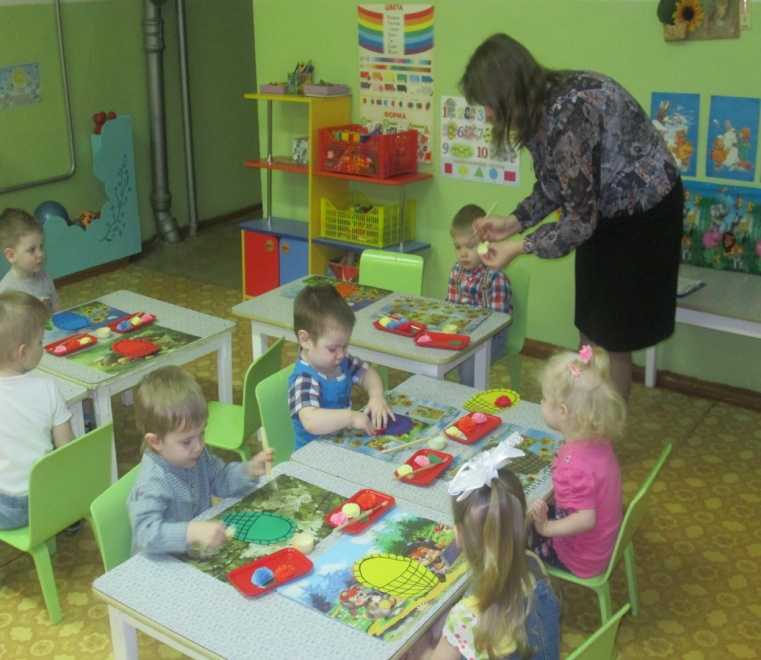 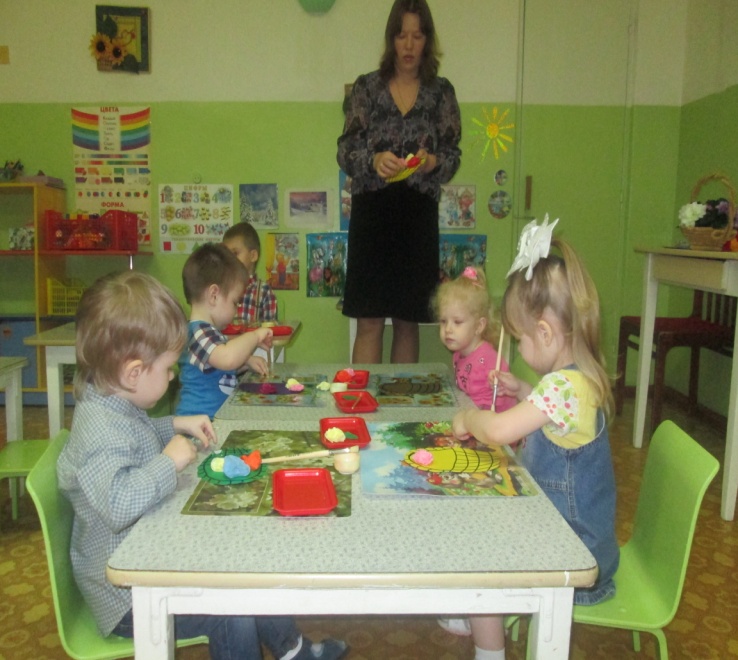 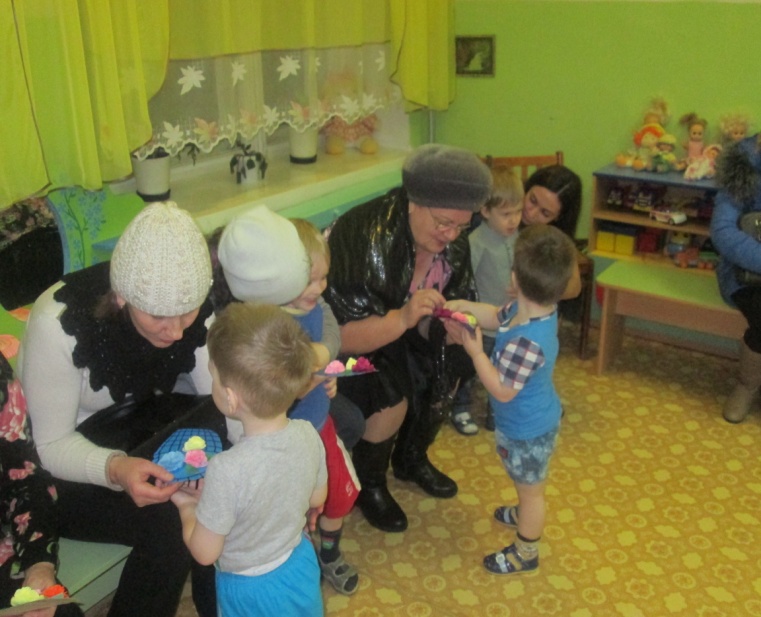 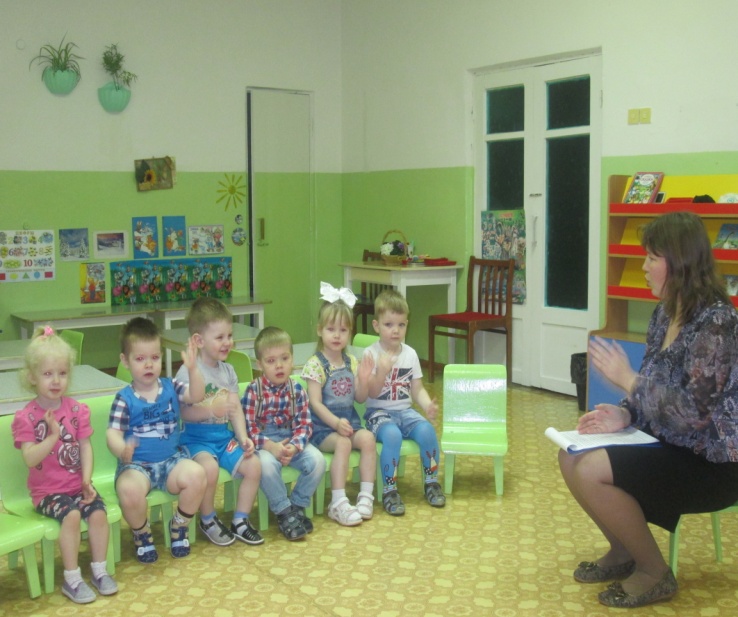 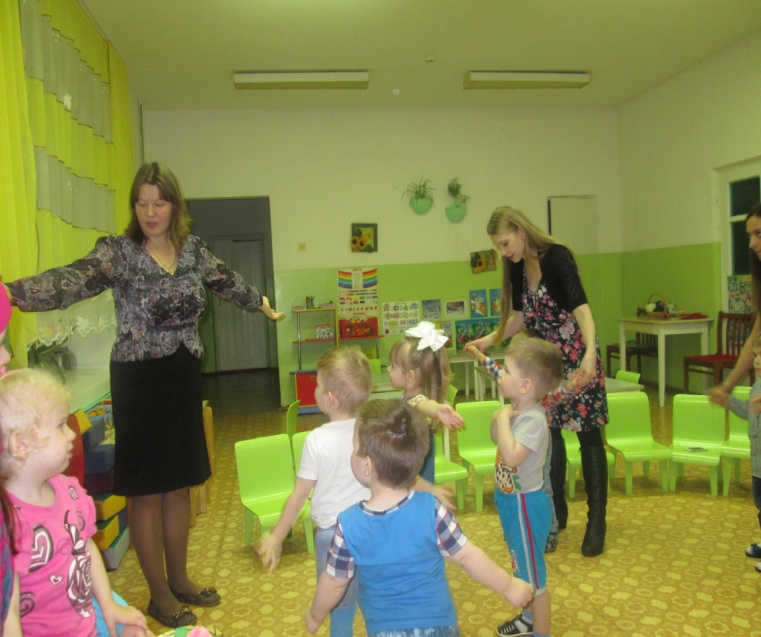 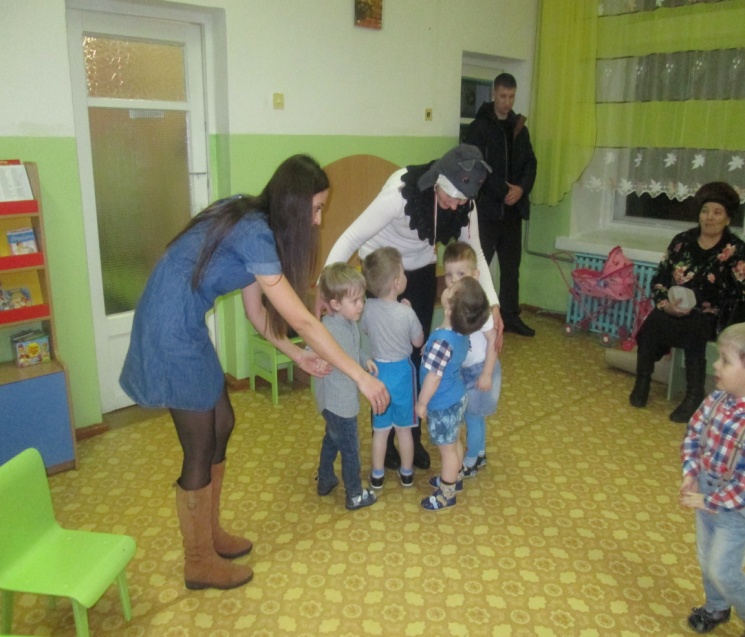 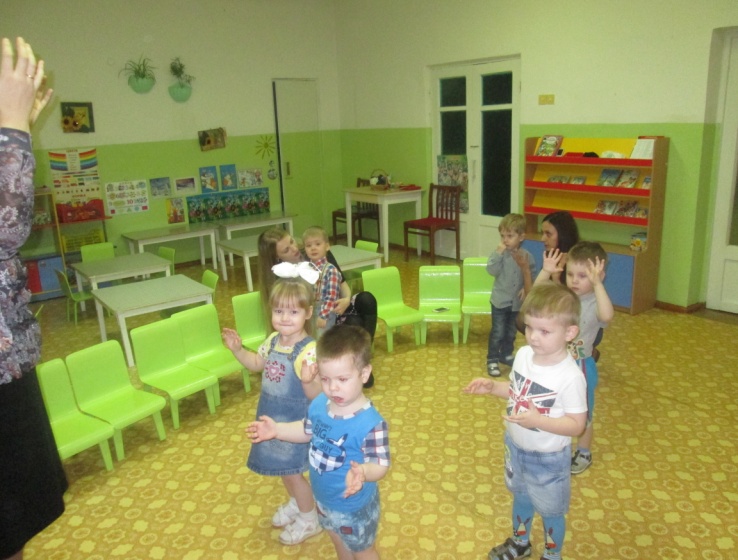 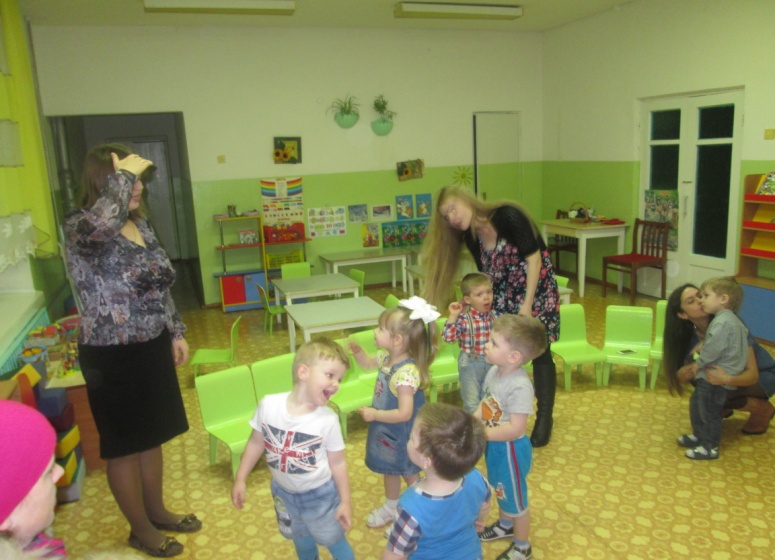 